Soạn bài nghị luận về tác phẩm truyện (hoặc đoạn trích)Hướng dẫn soạn bài nghị luận về tác phẩm truyện (hoặc đoạn trích) giúp bạn nắm vững kiến thức và trả lời câu hỏi trang 63 SGK Ngữ văn 9 tập 2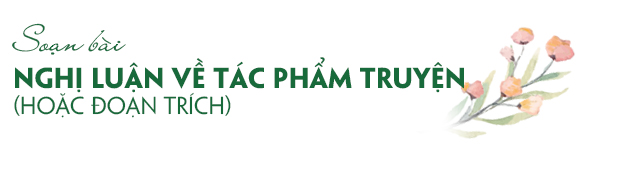 Muốn soạn bài nghị luận về tác phẩm truyện (hoặc đoạn trích) tốt? Bạn đừng bỏ qua bài viết này...Với những hướng dẫn chi tiết, không chỉ giúp bạn trả lời tốt các câu hỏi trên sách giáo khoa mà bài soạn này sẽ giúp bạn nắm vững các kiến thức quan trọng của bài học.Nào! Cùng tham khảo nhé!...KIẾN THỨC CƠ BẢNCác kiến thức bạn cần nắm vững:• Nghị luận về tác phẩm truyện (hoặc đoạn trích) là trình bày những nhận xét đánh giá của mình về nhân vật sự kiện, chủ đề hay nghệ thuật của một tác phẩm cụ thể.• Những nhận xét, đánh giá về truyện phải xuất phát từ ý nghĩa của cốt truyện, tính cách, số phận của nhân vật và nghệ thuật trong tác phẩm được người viết phát hiện và khái quát.• Các nhận xét, đánh giá về tác phẩm truyện (hoặc đoạn trích) trong bài nghị luận phải rõ ràng, đúng đắn, có luận cứ và lập luận thuyết phục.• Bài nghị luận về tác phẩm truyện (hoặc đoạn trích) cần có bố cục mạch lạc, có lời văn chuẩn xác, gợi cảm.HƯỚNG DẪN SOẠN BÀI NGHỊ LUẬN VỀ TÁC PHẨM TRUYỆN (HOẶC ĐOẠN TRÍCH)Gợi ý trả lời các câu hỏi trên sách giáo khoa:TÌM HIỂU NGHỊ LUẬN VỀ TÁC PHẨM TRUYỆN (HOẶC ĐOẠN TRÍCH)Đọc văn bản (trang 61 đến 63 SGK Ngữ văn 9 tập 2) và trả lời các câu hỏi.a) Vấn đề nghị luận của văn bản này là gì? Hãy đặt một nhan đề thích hợp cho văn bản.b) Vấn đề nghị luận được người viết triển khai qua những luận điểm nào? Tìm những câu nêu lên hoặc cô đúc luận điểm của văn bản.c) Để khẳng định các luận điểm, người viết đã lập luận (dẫn dắt, phân tích, chứng minh) như thế nào? Nhận xét về những luận cứ được người viết đưa ra để làm sáng tỏ cho từng luận điểm. (Gợi ý: Những luận cứ đó được lấy ở đâu, gồm những điều gì?)Trả lờia) Vấn đề nghị luận của bài văn là: Những tác phẩm chất đáng yêu của nhân vật anh thanh niên làm công tác khí tượng nơi Sapa. Có thể đặt tên bài văn là Sapa, nét đẹp thầm lặng đáng yêu hay Nét đẹp lặng lẽ của Sapa.b) Những câu văn nêu lên luận điểm của bài văn:- "Dù được miêu tả nhiều hay ít, trực tiếp hay gián tiếp, nhân vật nào của Sapa cũng hiện lên với nét cao quý đáng khâm phục... Trong đó, anh thanh niên - nhân vật chính của tác phẩm - đã để lại cho chúng ta nhiều ấn tượng khó phai mờ" (Các câu nêu vấn đề nghị luận).- "Trước tiên, nhân vật anh thanh niên này đẹp ở tấm lòng yêu đời, yêu nghề, ở tinh thần trách nhiệm cao với công việc lắm gian khổ của mình" (Câu nêu luận điểm).- Công việc vất vả, có những đóng góp quan trọng cho đất nước, thế nhưng người thanh niên hiếu khách và sôi nổi ấy lại rất khiêm tốn. (Câu nêu luận điểm).- Cuộc sống của chúng ta được làm nên từ bao phấn đấu, hi sinh lớn lao và thầm lặng? Những con người cần mẫn, nhiệt thành như anh thanh niên ấy thật đáng trân trọng, thật đáng tin yêu". (Câu nêu luận điểm).c) Từng luận điểm được phân tích, chứng minh một cách thuyết phục bằng các dẫn chứng cụ thể trong tác phẩm. Các luận cứ được sử dụng xác đáng, sinh động rút ra từ những chi tiết, hình ảnh đặc sắc trong tác phẩm.Tham khảo thêm: Soạn bài cách làm bài nghị luận về tác phẩm truyện (hoặc đoạn trích)LUYỆN TẬPĐọc đoạn văn (trang 64 SGK Ngữ văn 9 tập 2) rồi trả lời câu hỏi: Vấn đề nghị luận của đoạn văn là gì? Đoạn văn nêu lên những ý kiến chính nào? Các ý kiến ấy giúp chúng ta hiểu thêm gì về nhân vật lão Hạc?Trả lờiĐoạn văn trang 64 sách giáo khoa Ngữ văn 9 tập hai, nêu lên vấn đề: sự lựa chọn của Lão Hạc. Để khai triển khai luận điểm này, tác giả Văn Giá đã nêu lên những ý kiến chính: 1. Lão Hạc phải giải quyết, chọn lựa giữa cái sống và cái chết:+ Sống có giữ được mảnh vườn cho con không?+ Hay là chết sẽ giữ được mảnh vườn. 2. Nếu phải chết thì nên chết như thế nào, chuẩn bị ra sao?- Giết con Vàng trước, chuẩn bị tự tử một cách chu đáo.+ Gửi ba mươi đồng cho ông Giáo.+ Gửi văn tự mảnh vườn cho ông Giáo.3. Ý nghĩa cái chết của Lão Hạc:+ Lão Hạc chết trong hơn sống nhục, chết cao ngạo và thảm khốc.+ Lão Hạc hi sinh vì tình phụ tử thiêng liêng.+ Lão Hạc dùng cái chết để bảo toàn nhân cách.+ Lão Hạc dùng cái chết để cấy cái sống cho đứa con trai.Các ý kiến trên đây của Văn Giá giúp ta hiểu thêm nhân cách cao quý và sự hị sinh lớn lao của Lão Hạc, một hình tượng lão nông thà chết trong hơn sống  đục trong một giai đoạn lịch sử đen tối của đất nước ta đầu thế kỉ 20.Xem thêm: Soạn bài luyện tập làm bài nghị luận về tác phẩm truyện (hoặc đoạn trích)// Mong rằng nội dung của bài hướng dẫn soạn văn 9 bài nghị luận về tác phẩm truyện (hoặc đoạn trích) này sẽ giúp các bạn ôn tập và nắm vững các kiến thức quan trọng của bài học. Chúc bạn luôn đạt được những kết quả cao trong học tập.[ĐỪNG SAO CHÉP] - Bài viết này chúng tôi chia sẻ với mong muốn giúp các bạn tham khảo, góp phần giúp cho bạn có thể để tự soạn bài nghị luận về tác phẩm truyện (hoặc đoạn trích) một cách tốt nhất. "Trong cách học, phải lấy tự học làm cố" - Chỉ khi bạn TỰ LÀM mới giúp bạn HIỂU HƠN VỀ BÀI HỌC và LUÔN ĐẠT ĐƯỢC KẾT QUẢ CAO.